Certificate of arrival and departure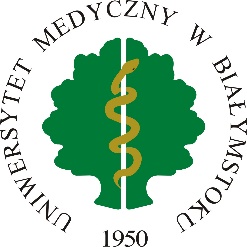 of Erasmus+ student participating in the mobility for studies/traineeshipsCertificate of arrivalCertificate of departureCertificate of online partStudent’s nameSending InstitutionMedical University of Bialystokul. Jana Kilińskiego 1, 15-089 Białystok, Polandphone no. +48 85 748 54 15 (Main Office)phone no. +48 85 686 53 37 (Erasmus+ Office)e-mail: international@umb.edu.plReceiving InstitutionDate of arrival(DD/MM/YYYY)__/ __/ ____Name and the position of the responsible personSignature and Institutional stampDate of departure(DD/MM/YYYY)__/ __/ ______/ __/ ____Name and the position of the responsible personSignature and Institutional stampDates the of online part(DD/MM/YYYY)From __/ __/ ____  to __/ __/ ____  From __/ __/ ____  to __/ __/ ____  Signature and Institutional stamp